Администрация ГБУЗ «Детская поликлиника № 1» представляет список вакантных должностей на 01.09.2023 г.:На вакантные должности требуются подготовленные специалисты, имеющие сертификат.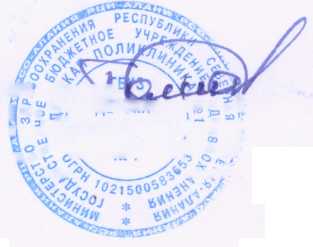 1.Врач ЛФК-12.Врач-педиатр отделения неотложной мед. помощи-13.Врач-детский кардиолог-0,254.Врач травматолог-ортопед-0,55.Врач инфекционист-0,256.Врач-анестезиолог-реаниматолог-0,257.Медсестра врача-педиатра отделен, неотложной мед. помощи-18.Медицинский статистик-29.Медсестра диетическая-0,510.Медицинская сестра участковая-311.Медицинская сестра-412.Медицинский психолог-0,513.Уборщица производственных и служебных помещений-1,0Главный врач£ С*сЕ 3И cPИсп.: Чехоева А.А.Тел: 54-34-58У/У	-*—	М.Б.ТамаевLU / «д гТСоя \ х «Р > Vi Н ПОЛИКЛИНИКА /• 2 1.**\ Мо 1	/*«<?/<У<	.Ъ- Л-'*./